19.05- klasa 7Temat: Piszemy dedykację.Przeanalizuj rady dla piszących dedykację. Wpisz z podanej przeze mnie przykładową dedykację  do zeszytu.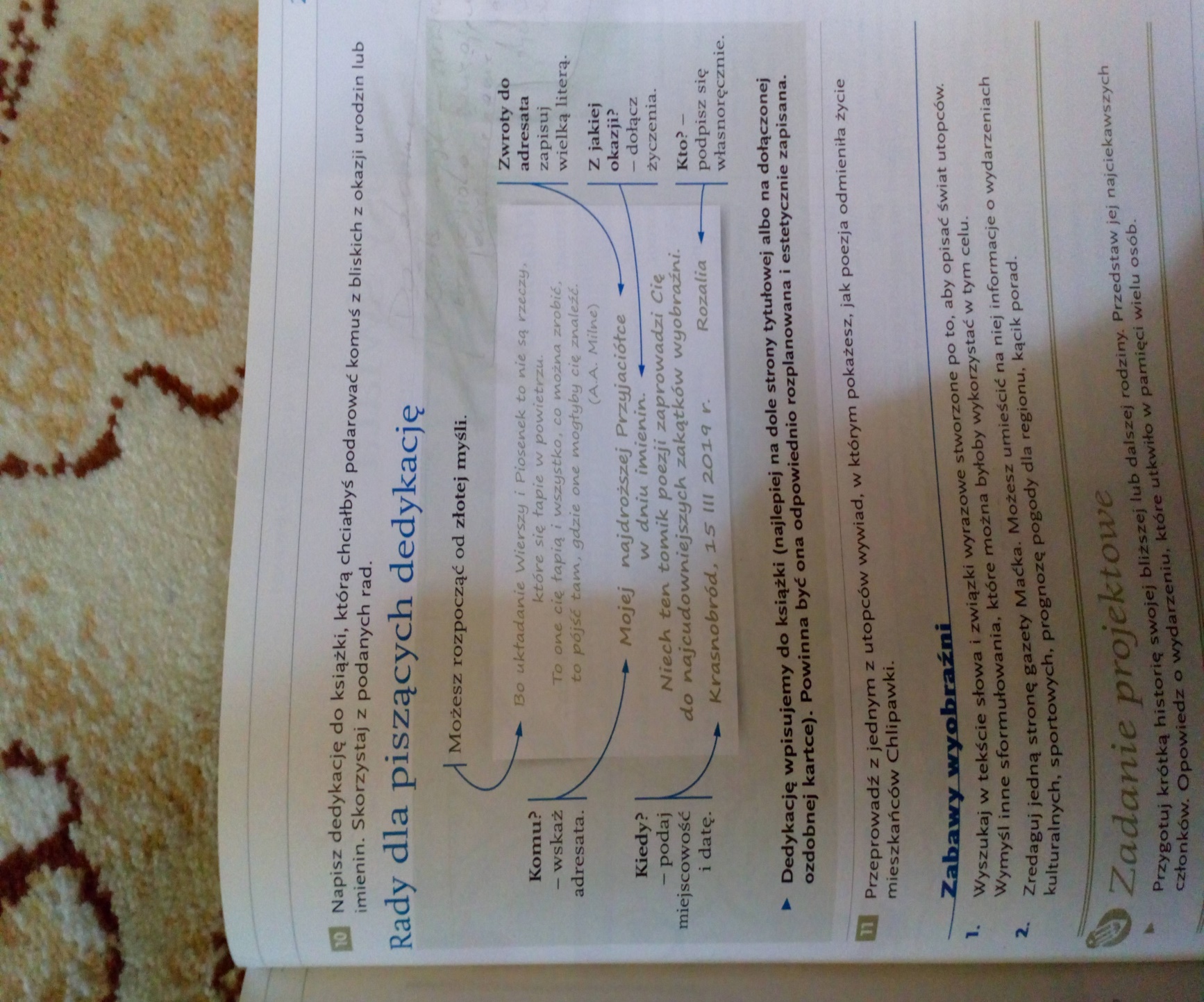 